國立東華大學   學年第 學期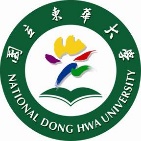 博士班外國學生菁英獎學金學系（組）及 學院 審核意見表申請人系所學號申 請 資 料申 請 資 料申 請 資 料繳 交 情 形備 註1.申請表1.申請表1.申請表□已繳 □未繳2.自傳2.自傳2.自傳□已繳 □未繳3.學士班或碩士班歷年成績單3.學士班或碩士班歷年成績單3.學士班或碩士班歷年成績單□已繳 □未繳4.研究計畫4.研究計畫4.研究計畫□已繳 □未繳5.未來論文指導教授推薦函5.未來論文指導教授推薦函5.未來論文指導教授推薦函□已繳 □未繳6.學系（組）審查意見表6.學系（組）審查意見表6.學系（組）審查意見表□已繳 □未繳7.畢業論文或其他有利審查資料7.畢業論文或其他有利審查資料7.畢業論文或其他有利審查資料□已繳 □未繳非必繳學系（組） 審 核 意 見 (200字以上)學系（組） 審 核 意 見 (200字以上)學 院 審 核 意 見 學 院 審 核 意 見 學 院 審 核 意 見 系主任 簽 章系主任 簽 章院  長 簽 章院  長 簽 章院  長 簽 章